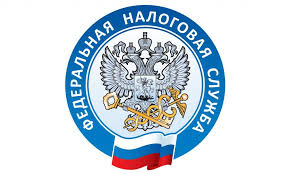 Для проверки налоговой задолженности пользуйтесь государственными сервисамиНалоговые органы приступили к процедуре взыскания задолженности у тех налогоплательщиков-физических лиц, кто не оплатил налоговые начисления по сроку 1 декабря 2021 года: требования об уплате недоимки размещены в личных кабинетах налогоплательщиков и направлены по почте.Несвоевременная оплата налоговых платежей может повлечь арест имущества и счетов в банке.Следить за отсутствием налоговой задолженности перед государством во избежание последствий ее взыскания удобно с помощью Единого портала государственных  услуг и сервисов официального сайта ФНС России www.nalog.gov.ru.Единый портал государственных услуг позволяет физическим лицам не только проверить, но и оплатить налоговую задолженность. Услуга для зарегистрированных пользователей доступна в разделе «Налоговая задолженность».Проверка актуальности данных о начисленных и уплаченных налогах доступна и в сервисе ФНС России «Личный кабинет налогоплательщика для физических лиц», войти в который можно с помощью учетной записи Портала госуслуг.В «Личном кабинете налогоплательщика для физических лиц» можно увидеть не только налоговые начисления, но и заполнить и подать налоговую декларацию через интернет, проверить информацию о своих объектах налогообложения и отследить, одобрен ли налоговый вычет.Следует отметить, если код подтверждения для Портала госуслуг получен по почте, войти с его помощью в личный кабинет на сайте ФНС России нельзя, поскольку личность пользователя, получающего доступ к конфиденциальной информации, должна быть подтверждена им лично.